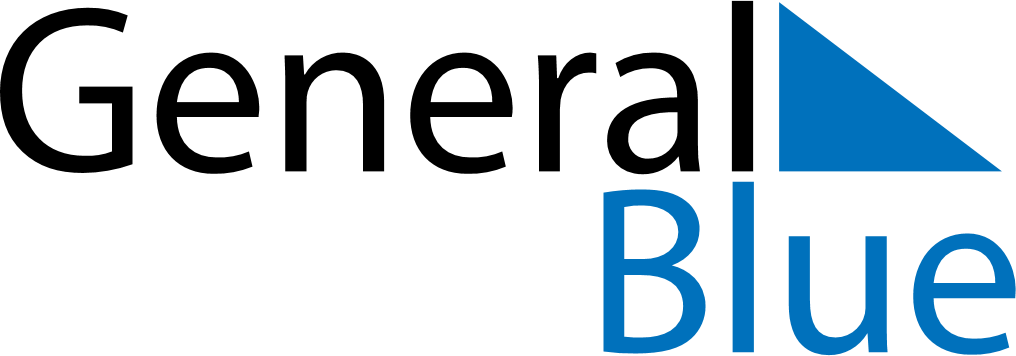 May 2021May 2021May 2021May 2021May 2021May 2021ColombiaColombiaColombiaColombiaColombiaColombiaMondayTuesdayWednesdayThursdayFridaySaturdaySunday12Labour Day34567891011121314151617181920212223Ascension Day2425262728293031NOTES